Уважаемые пассажиры!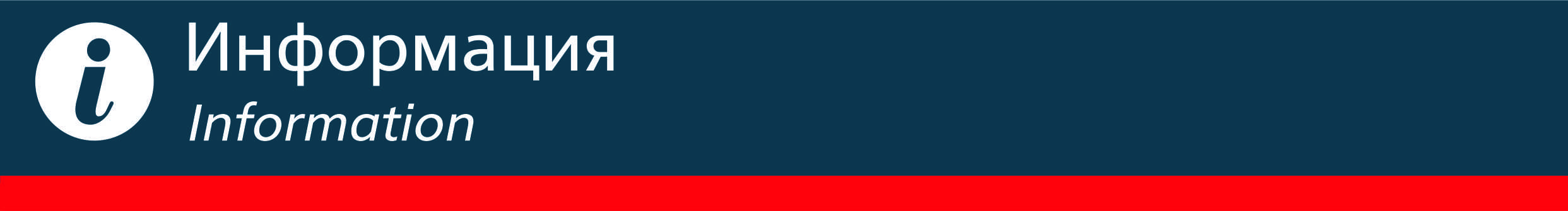 В связи с проведением капитального ремонта пути на перегоне о.п. 46 км – Красный Узел  вносятся изменения в расписание пригородных поездов. 03,04,05,06,07,08,09 сентября 2018г.поезд № 6165 Красный Узел - Рузаевка будет отправляться со ст. Красный Узел на 1 час. позже действующего расписания:№ 6165Красный Узел (отпр. 06.58) – Рузаевка (приб. 08.15).03,04,05,06,07,08,09 сентября 2018г.поезд № 6151 Рузаевка – Зубова Поляна будет отправляться со ст. Рузаевка на 1 час. позже действующего расписания:№ 6151Рузаевка (отпр. 08.47) – Зубова Поляна (приб. 11.33).ВРЕМЯ МЕСТНОЕ